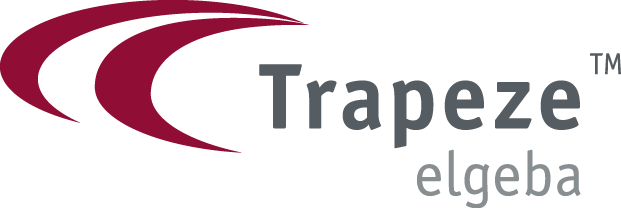 Purchaser: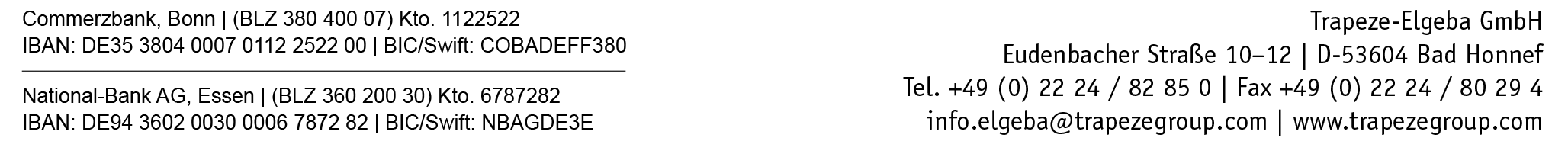 Company:		        First & family name:     Customer account no.:     Street:		        Postal code & town:      Country:     phone no.:	  	        e-mail:		        Repairs:Indications:     Complete information makes it easier for us to execute your order.We recommend to perform a backup of the data before returning the good(s).Please indicate the original order n° or repair n° for complaints and guarantee claims:     ..................
Date:                Signature: ...........................  Stamp:Article / serial n°Assembly group,fromDevice typeExact description of malfunctionInter-mittentAccessoriesRep. receipt no.